Intellectual 
Property 
Wypadki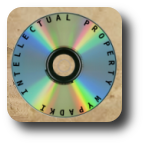 Spring 2011Intellectual Property
Eric E. Johnson
University of North Dakota School of LawThis document has not been reviewed by Prof. Johnson for legal or factual accuracy. 
2011 Intellectual Property WypadkiCopyright	2Trade Secret	19	Patent	23Trademark	39Other Issues	55Copyright1. Work must be original to qualify for protection: (1) author must have engaged in some intellectual endeavor and not just copied from a preexisting source; and (2) the work must contain a minimal amount of creativity.2. mere compilations of data are not copyrightable3. de minimis "works" are not copyrightable (words, short phrases, slogans, etc.)4. facts are discoverable, not created, therefore they are not subject to copyright (however, an author's original method of expressing facts is coyrightable)5. "sweat of the brow" theory rejected6. Feist v. Rural Telephone Servicesa. Rural would not give Feist a license to publish phone numbers, so Feist just copied Rural's white pagesb. compilations of facts are generally not copyrightablec. a work must be original to the authord. Even a directory that contains no protectable written expression, only facts, meets the constitutional minimum for copyright protection if it features an original selection or arrangement.e. Alphabetical arrangement of names is not original enough to be protectedf. To establish infringement, two elements must be proveng.ownership of a valid copyrighth.copying of constituent elements of the work that are original7. Roth Greeting Cards v. United Card Companya. Background: Roth copyrighted greeting cards, and United is selling similar greeting cards, and Roth sues them for copyright infringementb. Rulei. The White-Smith Music Pub. Co. v. Apollo Co. test-“[W]hether the work is recognizable by an ordinary observer as having been taken from the copyrighted source?”< /span>- United failed this test, they were too similar, so Roth wonc. The art and text were not copyrightable in and of themselves, but the combination of the art and text was copyrightabled. Dissent: If neither the art nor text is copyrightable, then the combination is not copyrightable II. Fixation requirement1. Copyright Act of 1976 - a work is fixed "when its embodiment in a copy or phonorecord, by or under the authority of the author, is sufficiently permanent or stable to permit it to be perceived, reproduced, or otherwise communicated for a period of more than a transitory duration." 2. Contemporaneous fixation takes care of fixation 3. State law can protect unfixed worksIII. Expression (not ideas)1. Cannot just be a movie plot, but has to be a thought  you have come up with and expressed, written down, ext.What is NOTconsidered copyrightable:1. useful articles (conceptually separable): Must distinguish btw aesthetic elements (protectable) and utilitarian elements (no protectable)a. Brandir International, Inc. v. Cascade Pacific (bike rack)i. "industrial designs not subject to copyright protection"ii."the dominant characteristic of industrial design is the influence of non-aesthetic, utilitarian concerns"iii. Ribbon bicycle rack developed from sculpturesiv. Bicycle rack was not conceptually separable from the sculpturev. Bicycle rack was a useful item, not copyrightable2. NOT scenes-a-faire: (incidents, characters, settings, or other elements that are indispensable, or at least standard, in the treatment of a given topic) creative works not protected when they are mandated or customary to the genreSubject Matter17 USC 102: Spans the broad spectrum of artistic and literary expressionCopyright protection subsists, in accordance with this title, in original works of authorship fixed in any tangible medium of expression, now known or later developed, from which they can be perceived, reproduced, or otherwise communicated, either directly or with the aid of a machine or device. Works of authorship include the following categories: 1. Literary works; musical works (including lyrics); dramatic works (includes music); pantomimes and  choreographic works; pictorial, graphic and sculptural works; motion pictures and other audiovisual works;  sound recordings; and architectural works (this list is not meant to be exclusive) 2. Some works might be encompassed by more than one categorya. Literary works (includes computer databases): includes the story and characters (the less developed they are, the less protected they are) and to non-literal elements such as structure, sequence, and organizationb. Characters are in that they cannot be revealed in other creative worksc. Musical works: protects both the author and the performer; subject to compulsory licensing under sect 115 once they have been released to the public.d. Dramatic works: cannot copyright simple steps or conventional gesturese. Pictorial, graphic and sculptural works: includes two-dimensional and three-dimensional works of  fine, graphic, and applied art: photographs; prints  and art  reproductions; maps; globes; charts; diagrams; models;  technical drawings; and "works of artistic  craftsmanship  insofar as their form but not their mechanical or utilitarian  aspects are concerned."f. Motion pictures and other audiovisual works f. Soundtracks are treated as integral part of motion pictures  and are protectable      h. Architectural works          Exceptions:                                i. can take pictures                                ii. can make alterations to buildings                                iii. Owner of the building does not need permission to  destroy the building from the copyright holderh. Derivative Works and Compilations         i. Derivative works - works based upon one or more preexisting works, such as translations, musical  arrangements, dramatizations,       fictionalizations,  motion picture versions, art reproductions, etc.          ii. Compilations - works formed by collecting and assembling preexisting materials or data.        Extends only to the work contributed by the author, as  distinguished form the preexisting material employed in  the work           Keep a strong interest in anything that stems from the original work, book, then movie, then TV show, then toy,  still has an  interest     in the toy           Gives the ability to license others to sell in different marketsNOT words and short phrases i. Baker v. Selden            Backgroundii. Selden got a valid copyright of a book that’s purpose was to explain a specific system of bookkeepingii. Baker wrote book of forms using Selden's method              RULE1. “The novelty of the art or thing described or explained has nothing to do with the validity of the copyright.”& amp; amp; amp; amp; amp; lt; /span>2. Trying to get IP rights on something such as a system of bookkeeping, is a patent claim, not a copyrightii. Morrissey v. Procter & Gamble              Backgroundii. Morrissey created/copyrighted a “ sweepstakes” game for people to play for a chance to win a prizeii.  Procter and Gamble created an almost identical “sweepstakes” game with an almost identical rule RULE 1. The court found that this matter was too simple, and  therefore there was no infringement of the subject  matter 2. Some ideas are so narrow that there are only a few ways to  describe them 3. Granting a copyright would grant an unfair monopolyOWNERSHIPBreakdown of the OverviewI. Joint Works: basically can do something without asking permission in a joint work, but potentially have to pay royalties 1. Aalmuhammed v. Leei. Backgrounda. For the movie “Malcolm X,” Plaintiff submitted evidence that he directed the actors during certain scenes, he created 2 scenes, translated subtitles, supplied his own voice for voice-overs, and edited during post productionb. He was paid for his services, but was not given a writing credit, so he sued for copyright infringement.RULE - Per, Statutory Language, the 3 requirements for a “joint work” is:1. Copyrightable work2. Two or more authors3. The authors must intend their contributions be merged into inseparable or interdependent parts of a unitary wholec. Nothing the Plaintiff did showed that he was in charge, or that he was the “inventive or master mind” of the movie1. Therefore, Plaintiff loses.III. Works for Hire: Must qualify under one of two circumstances:1. employment: created by an employee in the regular course of employment2. commission, if both requirements met:i. "work for hire" agreement in writingii. one of 9 categories of works1. collective work2. motion picture or other audiovisual work3. translation4. supplementary work5. compilation6. instructional text7. test8. answers to test9. atlas Community for Creative Non-Violence et al. v. Reid1. Backgrounda. Artist was hired by an organization to create a sculpture, but after it is made, they reach a disagreement and the artist won’t return itb. They are contesting the determination of copyrightc. Sculpture was of the Nativity featuring homeless peopled. CCNV wanted to take sculpture on tour, Reid wanted to take it on a smaller touri. Reid sought copyright to prevent CCNV's tour2. RULEa. Copyright Act of 1976: Copyright ownership “ vests initially in the author or authors of the work”b. If it is a work for hire, “The employer or other person for whom the work was prepared is considered the author” and owns the copyright. EXCEPTION: if there is a written agreement to the contraryc. Copyright Act of 1976: A work is for hire under 2 sets of circumstancesi. It is prepared by an employee within the scope of his or her employment, orii. A work specially ordered or commissioned for use as a contribution to a collective work, as a part of a motion picture or other audiovisual work, as a translation, as a supplementary work, as a compilation, as an instructional text, as a text, as answer material for a test, or as an atlas, if the parties expressly agree in a written instrument signed by them that the work shall be considered a work made for hire d. If someone is hired for only one specific task for a small amount of time, worked in their own workplace with their own materials, and is  skilled at it, they are an independent contractor, not a work for hire e. Artist winsIV. The Right to Prepare Derivative Works: Anderson v. Stallone1. Backgrounda. “Rocky IV” (“I must break you) caseb. Plaintiff wrote/copyrighted a script for Rocky IV, which he claims Stallone used2. RULEa. Per Nichols v. Universal Pictures: Copyright protection is granted to a character if it is developed with enough specificity so as to constitute protectable expressionb. Per § 17 USC § 106(2): When one creates a derivative work based upon characters created by someone else without permission, no copyright protection is givenc. He didn’t even have a claim, plus they said that his script wasn’t similar enough V. Government Works: 1. Court has ruled that the government can’t obtain a copyright, but the government can hold a copyright if it  acquired by another means 2. Copyright Act does not expressly limit the protectability of works created by state government officers or  employees in their official capacities 3. courts have held that certain types of government works, such as statutes, opinions, etc. are inherently part of  the public domainVI. DURATION, NOTICE, DEPOSIT, and REGISTRATION:Duration1. [life of the author] + 70 years2. author unknown: (1) if published, 95 years, and (2) if unpublished, 120 yearsPERIOD OF PROTECTIONWorks Created on/after January 1, 1978, the following rules apply:
• General rule is “life plus 70” with copyright enduring from creation of the work and terminate 70 years after the author’s death.  For joint works, the 70 years runs from the death of the last surviving author.
• For works made for hire, anonymous works, and pseudonymous works the term is “95 years from the dare of its first publication, or a term of 120 years from the year of its creation, whichever expires first.Works Prior to January 1, 1978:
• Work published before January 1, 1978, the general rule is that the work has an effective term of 95 years from publication.
• For works created but unpublished and unregistered on January 1, 1978, the term is at least until 2047.NOTICEWorks Published Between 1909 and Dec. 31, 1977 [really, this is anything prior to 1977]:
 • When 1909 Copyright Act was in effect, federal copyright applied primarily to published works and state copyright could potentially apply to unpublished works.
 • Federal copyright protection was generally secured by placing a property copyright notice on copies of the work when it was first  published.
 • Some failures to comply with the notice requirement were excused under 1909 Act: o Where copyright owner sought to comply, the omission by accident or mistake of the prescribed notice from a particular copy     or copies did not invalidate the copyright.
 o In order to come within this provision, the proprietor must have attempted to comply
 o Copyright owner could not recover damages from an innocent infringer who relied on the lack of notice.
 o Courts held “forfeiture” required a general publication, meaning the work be made available to members of the public without      regard to their identity or what they intended to do with the work.
 o There was no forfeiture by a limited publicationWorks Published Between January 1, 1978 and February 28, 1989:
 • Subject matter of copyright was expanded to include both published and unpublished material
 • Copyright began as soon as the work was fixed in a tangible form
 • Continued the rule requiring copyright notice on the publication, but it was less harsh.
 • Although Author would not lose copyright, she would not be able to collect damages from an innocent infringer who relied on a copy     with not copyright notice.Works Published After March 1, 1989:
 • Congress did away with the requirement of notice as a condition for copyright.
 • Although there is no longer a requirement of copyright holders to use copyright notices, it continues to occur in practice
 • Copyright notice identified the owner and makes clear that the person claims those rights.
 • Notice serves as a warning to potential infringers and serves as a guide to potential licensees
 • When a work consists predominantly of works of the U.S. government, the copyright notice must identify the portions that embody     protected material.
REGISTRATION
 • Copyright protection does not require registration
 • Copyright owner may register the work at any time during the copyright term
 • Both published and unpublished works may be registered.
 • Advantages of Registration:
 o An action for infringement of the copyright in a United States work cannot be brought until the copyright holder registers the      copyright.
 o Registration is also a prerequisite for certain remedies for infringement [register before you bring suit]
  Statutory damages and attorney’s fees are generally available only for infringement of registered works
  NOTE: copyright registration is a condition for filing an infringement action, but it need not precede the infringement, only       the filing of the subsequent lawsuit.
  Registration must precede the infringement [or registration must occur no later than three month after publication] for      statutory damages or attorney fees to be awarded.
 • If you register the published work within the first three months of publication, you will get statutory damages from any person who     infringes.
 • After not registering for those three months, you will only get statutory damages for infringements which occurred after you     registered.
 • Regardless, you may only bring suit once you registered the copyright.DEPOSIT
 • Copyright owners that register works must make a deposit with the U.S. Copyright Office.
 • Copyright owners of published works are also required to deposit two copies or phono-records with the Library of Congress.
 • Copyright owner is permitted to use the Library of Congress deposit to also fulfill the registration deposit requirement
 • Copyright owners that neither register nor publish have no deposit requirement.
 • All copies that are deposited become the property of the U.S. GovernmentRestoration of Lost Copyrights for Foreign Authors:
The United States agreed to restore some of the foreign copyrights due to failure to comply with U.S. formalities requirements.  Under Trade-Related Aspects of Intellectual Property Agreement, certain copyrights of foreign authors were restored.Restoration applies if the following conditions are met:
 1) Work was first published in an eligible country at least 30 days before U.S. publication
 2) The work has not passed into the public domain in its source country due to expiration of the period of protection
 3) The work is in the public domain in the U.S. due to failure to comply with formalities, due to lack of protection before 1972 in U.S.       for sound recording, or due to lack of national eligibility, AND
 4) The author was a national of an eligible country.
 INFRINGEMENT1. Non literal infringement 1. Copying 1. Direct Evidence of Copying 2. Indirect Evidence1. Access2. Substantial similarity 2. Improper1. Substantial similarity2. Ordinary observer standpoint3. Expert testimony sometimes4. Quality of portion taken5. Scenes-a-faire copying ok2. Arnstein v. Porter a. Arnstein sued Cole Porter for copyright infringement for copying some of his songs b. Arnstein argued Porter could have stolen a copy of a song from his room, or had someone else do it      copying c. improper appropriation d. Background: Plaintiff is suing, claiming that 3 of their songs was plagiarized by D Rule – NON-LITERAL INFRINGEMENTTo prove a non literal infringement, 2 elements are required1. That D copied from P’s copyrighted work1. An admission OR2. Circumstantial evidence1. Access or Substantial Similarity2. That the copying went so far as improper appropriation1. Requires standard from an ordinary observer2. Expert testimony3. Quality4. The greater the proportion the percentage of the P’s work was taken means that there is an increased likelihood of infringement1. Increased percentage of D’s work comprises of P’s work is not relevant2. These are issues of fact, and this case was remanded to a jury3. Nichols v. Universal Pictures Corporation 1. Background1. P created/copyrighted a play about a Jewish family living in New York and a child gets married to a catholic2. D created a movie that was very similar 2. Rule1. When the theme (in this case, the families in NY of Jewish and Catholic faith that have children that marry) is only a part of the copyrighted idea, it is not enough.2. Basically ones copyright of a written work does not cover absolutely everything that can be drawn from it4. Selle v. Gibb 1. Chicago band sued the Bee Gees for copying one of their songs 2. Songs had been played in the Chicago area a few times, band sent demo tapes to 11 record companies 3. Jury found for the Chicago band, judge entered j.n.o.v. for the Bee Gees 5. Steinberg v. Columbia Pictures Industries, Inc. 1. Background1. New Yorker cover/”Moscow on the Hudson” case2. “Moscow on the Hudson” poster was very similar to and influenced by a New Yorker cover 2. RULE 1. With regards to the 2nd Element from Arnstein1. It is satisfied when the two works could easily be mistaken for one another2. It is also satisfied when something can only be explained by copying2. In this case, they believed that each of the prior two lines were trueDEFENSES1. Fair Use Four Factor Test1. the purpose and character of the use (including whether such use is of a commercial nature or is for nonprofit educational purposes)1. Is it commercial?2. Public interest3. Is it transformative or superseding? If transformative, this favors fair use. If superseding, this favors a finding against fair use. Fair use test on TRANSFORMATIVE vs. SUPERCEDING “the enquiry focuses on whether the new work merely supersedes the objects of the original creation, or whether and to what extent it is "transformative," altering the original with new expression, meaning, or message. The more transformative the new work, the less will be the significance of other factors, like commercialism, that may weigh against a finding of fair use.”< /span>4. If there is a licensing mechanism, weighs in favor of fair use (Texaco case)2. the nature of the copyrighted work1. Fact/fiction - fiction gets more protection than factual wks2. published/unpublished - unpublished gets more protections than published b/c of right to control 1st publication3. the amount and substantiality of the portion used in relation to the copyrighted work as a whole1. a lot or a little? qualitatively important?4. the effect on the market for the copyrighted work1. Direct substitution: people bought this from you rather than me2. Derivative wks: even if your good doesn't complete directly w/mine, you deprived me of the opportunity to sell my good 2. Presumptive fair use (sec 107): teaching, news reporting, criticism, scholarship, research 3. Harper & Row, Publishers, Inc. et al. v. Nation1. Background1. The Nation Magazine received from an undisclosed source an unpublished manuscript of Gerald Ford's autobiography that Time Magazine was going to soon publish2. The Nation quickly published it before the Time did, Time sued for copyright infringement2. RULE1. They applied the four factor rule2. You need infringement3. There’s nothing you can do with copyright doctrine to prevent the publication of facts,4. Fair Use is about our “ideas” of what is fair 4. Sony Corporation of America v. Universal City1. Background1. Universal is suing VCRs because people could record shows, create libraries, and skip through commercials2. They claim Sony is liable for guilty contributory infringement2. RULE1. You have to prove that your copyrighted work is devalued2. One making a product has a chance of being used to infringe, does not make them liable for contributory infringing3. VCRs were used mainly for time-shifting, not archiving 5. American Geophysical Union, et al. v. Texaco Inc.1. Background: Texaco employed 500 research scientists who photocopied scientific journals to support their research2. RULE1. Failed the four factor fair use assessment1. The following actions contribute to a violation of Fair use1. Multiplying the number of available copies2. Using the works substantially3. Established a personal library of the copyrighted works4. Showing substantial harm to the plaintiff’s copyrights, one is guilty2. License 1. implied 2. express3. Statute of Limitations = 3 yearsREMEDIESCIVIL REMEDIES1. Damages: lost profits plus additional defendant's profits 1. statutory damages1. neither willful nor innocent = $750-$30,0002. willful = up to $150,0003. innocent = down to $2002. fees and costs3. impoundment and destruction4. injunctionCRIMINAL SANCTIONS1. DMCA 1. safe harbor: a service provider shall not be liable for monetary relief, or . . . for infringement of copyright by  reason of the storage       at the direction of a user of material that resides on a system or network controlled or  operated by or for the service provider 2. anti-circumvention: Exemptions are granted when it is shown that access-control technology has had a  substantial adverse effect       on the ability of people to make non-infringing uses of copyrighted works.MORAL RIGHTS Moral rights in copyright law are rights personal to authors, and as such viable separate and apart from the  economic aspect of copyright. The modern conception of moral rights is based on the European, particularly  French, notion of an author’s right to protect the integrity and paternity of their work. A moral right generally  requires the author of a work to be attributed for that work and to control all derivative works.1. VARA, 17 USC 106A, provides certain moral rights to visual artists2. i.e. A painter may sue the owner of his/her painting (under certain circumstances) for destroying it even if the owner lawfully owned it3. State legislatures and judicial decisions have created limited moral rights protection4. Moral rights include 1. Right of attribution 2. Right to have work published anonymously 3. Right to the integrity of the work1. bars work from1. alteration2. distortion3. mutilation II. Collective Works: work that is put together: i.e., newspaper, album.Trade SecretDefinition, According to Uniform Trade Secret Act:Trademark is information that    1) derives actual or potential independent economic value from the fact that it is not known or readily ascertainable by proper means to others who can obtain economic value from its disclosure or use, and    2) is subject to reasonable efforts, under the circumstances, to maintain its secrecyExamples: Customer lists, manufacturing methods, chemical processes, formulas, computer program codes, marketing data, blueprints from machines, genetic informationProtects against 2 things:1) people who have the secret in confidence and reveal it,2) people who try to sneak in and find out your trade secret by trespassing on your public propertyTrade Secret Requirements:1)  Must Be Informationa.      Formulab.      Patternc.      Compilationd.      Programe.      Devicef.        Method, Technique, or Process2)      Must  Have Valuea.      Value to plaintiff’s businessb.      Cost of developing the informationc.      Cost of security3)      Must Have Independent Economic Valuea.      Consider: Is the economic value of the information transferable in the sense that it would have economic value to another company to which the infornation is tranferred in the same way is was valuable to the original company?      b.      Info. not in continuous Use = has economic valuec.      Info. not in positive Use = has economic valued.      Info. not in use in a business = has economic valuee.      Info. not yet in use = has economic valuef.       Info. not give a competitive advantage = has economic valueg.      Information need ONLY be valuable, it need not be better than whatever competitors useh.      To be valueable, information need NOT be vlueable to competitors4)      Economic Value Must Not Be Generally Knowna.      Reasonable measures to protect the informationb.     Value must come from the fact that information is secretc.     Information need not be known among the public to be unprotected as a trade secret; rather, the relevant group is that group which can obtain economic value from its disclosure or use 5)      Information Is Not “Readily Ascertainable”a.      If Info. is gain through “ improper means” = Not Readily Ascertainableb.     "Readily ascertainable" means easy and relatively cheap; if competitor has to conduct length, expensive work to duplicate information, then it is NOT readilyascertainabe.c.     Information is readily ascertainable if it can be found easily in published source, such as trade jounrals or reference books.Protecting Trade SecretsNOTE: Economic value alone does NOT make information a trade secret; the owner must show information is subject of effects that are reasonable under the circumstances to maintain secrecy.Reasonableness of Security Measures:Courts grant parties considerable latitude in deciding what level of security is reasonableCases which find there was insufficient securit usually present facts in which the security was demonstrably lax.Determining whether securit measure were reasonable under the circumstances is made on a fact-bound, case specfic basis.Measures Used in Connection with Trade Secrets: [Under many circumstances, somone receiving trade ecret information is subject to  implicit obligation not to disclose.](1) Confidentiality/Nondisclosure Agreements: If an employer institutes a program and requires present employees to sign on, court have held that there is no consideration for the nondisclosure agreement.  Clause that purports to restrict information employee knew before employment or that is geneally known in the industry may not be enforceable.(2) Covenants Not to Compete: Non-compete agreements by individual employees are unenforceable in some jurisdictions, but more jurisdictions will enforce non-compete agreements, provided they are reasonable.(3) Assignment of Inventions Clauses: Courts generally deem trade secrets developed within the scope of employment to belong to the employer Terminaton of Trade Secret by Public Disclosure:(1) Once a trade secret is public inforation, it is no longer a trade secret(2) Govenment freqently requres disclosur of information, when compelled disclosure is sufficiently known then disclosure may terminat trade secret.(3) Not every disclosue terminates the trade secret; however, disclosure can terminate trade secret if infomation no longer meets definition of seret because it is geneally known or readily ascertainable.Length of Protection: As long as trade secret is in used and kept secretFormalities: None needed, as long as it is kept secret, no need to go to any office to register trade secretCause of  Action under Trade Secret: 1) Infringement: Basic cause of action in trade secret law is misappropriation, not infringement. 2) MisappropriationImproper means: cannot violate "generally accepted standards of commercial morality" Breach in confidential relationship: most typical in the employee context; agent-principal relationship; partnership relationship; or a fiduciary relationship (like attorney-client or doctor-patient. Relationship can be express or implied, or a contractual agreement that the recipient will not disclose the secret without permission.Bottomline: If you enter into a confidential relationship and do not keep information you get secrete, you are liable for misappropriation.Elements of Misappropriation1) Is there a secret?2) Did you enter a "confidential relationship"?3) Did you "use this information in violation of the relationship"?3) DefensesReverse Engineering: reverse engineering is a fundamental public policy good, but the product must be obtained from the open market. It is ok to do this to some products to figure out how they workExample: recipes, the temperature that you heat things at, the method of manufacturing somethingEmployees: Most courts find a confidential relationship in the employee/employer context. You can't take documents outside the building with you, but you can take "general knowledge" (most states).Employee argument:1) the information at issue was not a trade secret of employer (because it was information Employee knew independently, was already generally known in the industry, was readily available from public sources, or was not sufficiently protected because employer did not take reasonable measures to keep the information secret.2) the employee had no duty of confidentiality (signed no confidentiality agreement and was not in a position in which confidentiality would be implied), so her disclosure and use of the information is not wrongful3) Non-competitive agreements: they are enforceable if they are "reasonable"Remedies:1) Injunctionsa.  Temporary/Perpetual Injunctions2) Damages:a. Actual loss and restitution of defendant’s wrongful profits b. Reasonable royalty3) Attorney's Fees :If a claim of misappropriation is made in bad faith, a motion to terminate an injunction is made or resisted in bad faith, or willful and malicious  misappropriation exists, that court may award reasonable attorney's fees to the prevailing party.4) Statute of Limitations: An action for misappropriation must be brought within three years after the misappropriation is discovered or by the exercise of  reasonable  diligence should have been discovered.5) Other Remedies a.  Contract remedies ("reasonable royalty" or  "reasonable fee")b.  Tort remedies: baseline monetary remedies of either actual loss to plaintiff or actual gain to defendantc.  Property remedy: injunction (presumptive entitlement to an injunction)d.  Criminal punishments: punitive damages awarded for up to 3x loss in case of willful misappropriationPatentSUBSTANTIVE STANDARDS FOR PROTECTION An inventor is entitled to a patent only if it is:Patentable subject matterThe person actually invented itNew  -- but an invention is not new if it is subject to: anticipation - the same invention is known to the prior art before its invention by the putative inventorpriority - someone invented the same invention earlierdeviation - inventor learned of the invention from someone elsestatutory bars - the inventor waited to long after publishing, publicly using, offering for sale.Useful must general, specific, and beneficial utilityNonobvious if the invention would be obvious to someone in the field, in light of everything published or public use, it is obvious.Disclosed (enablement)1. Patentable Subject MatterWhoever invents or discovers any of the following may obtain a patent:processmachinearticle of manufacturecomposition of matterimprovementDOESN'T INCLUDE:Manifestations or products of nature: laws of naturephysical Phenomenanaturally occurring materialsplants found in wildabstract ideasatomic weapons, immoral inventions, and medical proceduresuseless inventionsinventions not reduced to practice(must either build or test a working novel, or set it out fully on paper "constructive reduction")mathematical algorithmsSOMETIMES INCLUDES:algorithims(math in itself is not patentable, but in the process of machine , etc. maybe)business methodsCASE LAW:State Streetdata processing system was a "machine"practical utility, does it produce a "useful, concrete, and tangible result?"Diamond v. Chakrabartya live, human-made microorganism is patentable subject matter under statute providing for issuance of patent to a person who invents or discovers “any” new or useful “ manufacture” or “composition of matter.”Note: Medical procedures, such as surgical procedures, are patentable- but cannot bring an infringement suit against a medical professional using your surgical technique.2. Ownership and Licensing (you must have invented it)1. Inventorship (and Misjoinder)The actual inventor or inventors must apply for the patent. Two common issues arise:when an employee invents, who owns the rights to patent the invention? an employee, not his employer, generally owns the rights to an invention he conceives or reduces to practice.the parties can expressly agree to assignment of patent rights. even absent express agreement, there may be an implied assignment that the employer owns the patent rights if teh employee was hired to invent such products or processes or to solve such problems.if more than one person is involved in the process, when are they deemed joint inventors? joint inventors need not work together, make the same sort of contribution, or contribute to every claim of the patent. 35 U.S.C. 116.a joint inventor must contribute in a significant manner to the conception or reduction to practice of the full invention - such contribution must be inventive.it is not sufficient to explain existing concepts or simply supply resources to the real inventors.joint owners of a patent may each exerise any of the patents rights, without the consent of other joint owners, and with no obligation to share revenue. 35 U.S.C. 262.If the correct inventor is not named as the applicant, or one of the inventors is not named, or a noninventor is named as one of the inventors, the patent may be invalidated by such nonjoinder or misjoinder.an error may be corrected by the USPTO or court (with notice to all parties), provided there was no deceptive intent on the part of the true inventor (as opposed to deceptive invent by others, such as noninventors listed as inventors)2. Patents as property: Assignment and LicensingParents are personal property - as such, patent owners may license their patents to others for various purposes.Patent rights are freely assignable, but such assignemnts must be in writing.assignments may also be recorded at the USPTO.unless the an assignment is recorded, it is void against a subsequent purchaser or secured creditor.whether this provision preempts state law recording of security interests in patent rights under the UCC has not been definitively determined.Courts limit the ability of patentees to protect themselves from challenges to the validity of the patent.3. DurationThe patent grant is effective for a term "beginning on the date on which the patent issues and ending 20 years from the date on which the application for the patent was filed." 35 U.S.C. 154.Until 1995, the term was 17 years from the date the patent issued.3. NoveltyThe invention must be new at the time of invention. 35 USC § 102 contains the rules regarding anticipation, derivation, and priority.A. AnticipationThe applicant is not entitled to patent an invention that on the inventor's date of invention, was known to the public or in public use in the US, or had been patented or published anywhere.Anticipation includes an invention that was known to the public or in public use anywhere in the United States, or one that has been patented or published anywhere. Note the different geographic scopes for use vs. publication.to be new, the patent must not be referenced in the prior art (all things publicly known or published)that anticipates the invention to be an anticipation, the reference in the prior art must contain all elements of the claimed inventioneven if the inventor is unaware of the publication or public use, it is still unpatentablethe publication need not be widespreadkeep in mind the critical date for judging novelty is the date of invention; if the date of invention is before the date of the publication, novelty is not lost. three different ways for judging the date of invention date of conception (fully conceived of the invention in its operable form), as long as inventor then procedded to dillegently make the invention or file an applicationabsent a date of conception, invention occurs on reduction to practice: when the invention was made and testedif the date of reduction to practice cannot be proven, the date of the filing is the date of inventionnonpublic use, use of the invention in another country, or an unpublished writing would not bar a patent for novelty (though there could be some priority or derivation issues)To be anticipated, the reference in the prior art must disclose all elements of the invention. Put another way, every element of the claimed invention must be found in a single reference for the invention to be anticipatedexample- A claim involving elements A, B, and C is not anticipated even though there is a prior art reference with elements A and B and a prior art reference with B and C
Inherencyunder this doctrine, references include elements that, although not expressly stated, are necessarily present in the product or process describedexample- an alloy that has been patented cannot be patented again when new uses are discoveredserves to guard against double patentingHowever, a new process to make an old device is novelB. DerivationOnly the inventor is entitled to a patent. Even if the inventor freely discloses an invention and has no plans to patent it themselves, someone who merely learns of the invention cannot get a patent.C. PriorityAll jurisdictions outside of the United States follow the first to file rule- if there are two pending patent applications, priority is given to the first to file.United States follows the first to invent system.- § 102(g)RULE: first inventor to reduce his invention to practice (either actually, by making and testing the invention, or constructively, by filing a patent application) has priority; unless:1) that inventor abandoned, suppressed or concealed the invention, or2) the other inventor conceived the invention (and proceeded with reasonable diligence toward making and patenting it) before the competing inventor had conceived the invention.conception is the formation in mind of inventor, of definite and permanent idea of complete and operativeinvention, as it is to be applied in practice.Invention starts with “ conception” and is completed upon “reduction to practice”Reduction to practice can be: actual- by building and testing a physical embodiment demonstrating ‘that the claimed invention work for its intended purpose constructive- by filing a patent application.Priority rules in practice.1) First to RTP is first to invent.2) Filing date is presumed invention date.BUT, an inventor can use evidence to establish a pre-filing invention date RTP will count as invention date3) Second to RTP may nonetheless prevail by proving:conception prior to other’s conception, anddiligent effort toward actual or constructive RTP from date prior to other’s conception4) The first inventory by actual RTP date loses that date for priority purposes if they abandon, suppress, or conceal the invention.The inventor thereby having lost benefit of actual RTP is entitled to the resumption date as the invention date.Once you stop diligent efforts to RTP, you also lose conception date (i.e., conception date = resumption date if ceased diligent efforts).5) If an inventor’s conception is derived from another person, that other person is entitled to priority,regardless of who reduced the invention to practice.Limitations on priorityActivity outside the U.S. cannot be relied upon to establish conception or RTP dates.Evidence of conception and RTP dates must be corroborated. Testimony of the inventor’s recollection alone is legally insufficient to establish conception or RTP dates.D. Loss of Right (§102(b))once an invention becomes public knowledge, the inventor has one year to file her applicationthis can be triggered by a patent or publication in the US or a foreign country or in public use or on sale in the United States.Can be triggered by others or the inventor herself.this rule prevents an inventor form delaying an application with the hopes of gaining a longer period of protection.many other countries are less forgiving, and once an invention is disclosed to the public, it cannot be patented.The inventor does not have to be aware of the publication in order for the one year clock to start ticking.secret use of the invention for commercial purposes is deemed a public use.Case law for determining experimental use is conflicting:City of Elizabeth v. Nicholson Pavement Co.inventor used his new and improved wooden pavement on a public toll road for six yearshowever, the purpose of the use was to test the pavement's usefulness and durability was experimental.Because the purpose was experimental is was not public useEgbert v. LippmanIt was public use to allow a girlfriend to wear an invented corset, under her clothes.the use was not really that public, but it was not for the purposes of experiment.Lough v. Brunswick Co.inventor came up with a new part on a boat motor and gave it to a few of his friends to see how it would workCourt held this use was not experimental, mainly because he wasn't keeping any notes on the alleged experiment.whether a use is experimental is a question of law, examined by the totality of the circumstancesFactors to determine experimental use: the number of prototypes and duration of testingwhether records or progress reports were made concerning the testingthe existence of a secrecy agreement between the patentee and the party performing the testingwhether the patentee received compensation for the use of the inventionand the extent of control the inventor maintained over the testingon sale barinventor also loses the right to patent if the invention is on sale in the United States more than one year before the inventor files her application.two requirements:1) invention must be the subject of a commercial offer for sale and2) invention must be ready for patenting, meaning it has been reduced to practice or has been sufficiently described to do so.Recall Pfaff v. Wells Electronics, where inventor accepted a purchase order for his invention. Even though it was not reduced to practice, it was ready for patenting.any commercial sale triggers the bar, even if the invention is far from available to the public4. "Useful": the requirement of utilityA modest requirement, met if the invention is capable of providing some identifiable benefit or some utility.The benefit need not be socially beneficial, however it must be more than just aesthetic or descriptiveThe benefit must be functional in natureTo have utility, the invention must work. Does not mean that it needs to work better than other things on the market. However, it must be capable of fulfilling its described function. i.e. you could not invent a machine and say it is useful to fill up a landfill.The benefit must be specific, substantial, and practical.this requirement is troublesome to many newly discovered genes or chemicals- it is not exactly know what they do.there is also a tension with the novelty requirement in scientific fields- may invent something new but it takes more than a year to figure out what it is useful for, and by that time the one year clock has run and your invention is barred from being patented.5. Nonobviousness§103 Non-Obviousness. Patent may not be obtained if differences between subject matter and prior art are such that the subject matter would have been obvious at time invention was made to person having ordinary skill in the art to which said subject matter pertains.Graham v. John Deere factors:The scope and content of the prior art are to be determinedDifferences between the prior art and the claims at issueThe level of ordinary skill in the pertinent artSecondary factors: commercial success, long felt but unsolved needs, failures of others, etc.1. scope of the prior artAn invention is not patentable if it is obvious in light of the "prior art" (information in public use, published, etc.)in addition to the § 102 requirements (all prior art at the time of the invention), scope is restricted by §103 requirement that it be "reasonable pertinent" to the invention.Ask yourself if the reference falls within the field of the inventor's endeavor.If it its not, ask whether the reference is reasonably pertinent to the particular problem with which the inventor is involved.2. Differences in the prior art and the claims at issuenote there must be differences, or the invention would not be noveldifferences can be of two typesthe invention adds elements that do not appear anywhere in the prior art. In this case, the question is whether adding the missing elements would have been obvious to a person skilled in the relevant artall of the elements of the claimed invention exist in the prior art, but not in a single reference. Here the question is whether it was obvious to combine the references.3. level of ordinary skill in the pertinent art5 factors for determining the ordinary level of skill in the artThe types of problems encountered in the artThe prior art solutions to those problemsThe rapidity with which innovations are madeThe sophistication of the technologyThe educational level of active workers in the field.The skill of the actual inventor is not relevant. Therefore, an invention could be obvious to the inventor because she is a genius and much smarter than those in her field, but would not be obvious for the purposes of patent law. Obviousness is judged from the point of view of the PHOSITA  (Person having ordinary skill in the art).4. Secondary factorsEven after a prima facie finding of obviousness on the first three factors, these factors can rebut that finding. Court look to the following factorsCommercial successlong-felt but unsolved need- if opportunity was there to invent it but no one did, inference exists that it was not obviousfailure of others- if others have tried and failed, there is an inference that it was not obviouscopying by others- probative when others tried to solve the problem but resorted to copyingunexpected results or properties of the claimed invention- if the results were unexpected, the invention was likely not obviousskepticism of experts- when experts did not see a solution, the solution was likely not obviouslicensing and acquiescence by others- if competitors licensed the patent rather than trying to solve the problem , suggests that the solution was not obvious to themadoption by the industry- if the invention is adopted as an industry standard, maybe it was better than anything else out thereKeep in mind that even though an invention may seem obvious after considering the technical issues (first 3 factors), a strong showing of secondary considerations may show the invention was nonobvious. However, obviousness may be so clearly established by the prior art analysis that the secondary considerations cannot change the result.KSR International v. Teleflexcourt held it was obvious to use an electronic sensor on a gas pedal, where there existed in the marketplace a strong incentive to convert mechanical pedals to electronic pedals, and the prior art taught a number of methods for achieving this advance6. The Patent Application and ExaminationUnlike copyright and trademark, a patent requires an application to the USPTO and an argument persuading it to issue a patent. Second, the scope of rights depends on the inventor's application and the course of prosecution. How the applicant drafts and amends the application (especially the claims) will determine whether she is entitled to a patent, and (if a patent issues) how broad her rights to enforce the patent will be. 35 U.S.C. section 101The patent application requires specifications, drawings, if necessary to understand the invention, and an oath by the applicant, together with the fee. (35 U.S.C. 112-114)Written Description RequirementsWritten DescriptionThe patent application must "contain a written description of the invention" in "clear, concise, and exact terms."The test of the written description is whether it shows one skilled in the relevant art that the applicant was in possession of the invention at the time the application was filed.The written description requirement can be met in several ways: the applicant can describe an actual reduction to practiceshe can show she was in possession of the claimed invention with words, drawings, sufficiently detailed formulas, or other ways to convey information1. Enablement(disclosure)Enablement requires that the applicant disclose to the public how to make and use the invention, as of the date of the application.The application must describe the:manner and process of making and using it, in such full, clear, concise and exact terms as to enable any person skilled in the art to which it pertains, or with which it is most nearly connected, to make and use the same. 35 U.S.C. section 112.Remember: Specification must enable a PHOSITA  (Person having ordinary skill in the art) to make or use inventionEnablement serves 3 general purposes' Like the utility requirement, it bars inoperable inventions from patent protection.guards against overly broad claims.serves the disclosure role of patent law.2. Best ModeAn applicant must "set forth the best mode contemplated by the inventor of carrying out his invention."The purpose of the best mode requirement is to ensure that the inventor fully discloses the practical use of her invention.If the inventor has developed special devices or methods that she considers to be the best way of practicing the invention, she must disclose them, even though they are not claimed as part of the invention.Whether the applicant has a best mode is a subjective determination the inventor is not required to disclose the best mode for practicing the invention,rather, the inventor is required to identify any mode that she actually considers to be the best mode of practing the inventionthe inventor is not held to the level of skill of someone skilled in the art, with regard to the best mode requirementThe best mode requirement applies only to practicing the claimed invention, not to other activities associated with the invention.Unclaimed elements that are necessary to practice the best mode must be disclosed, even if such disclosure were not necessary for enablement.If the inventor does have a best mode, her disclosure must be sufficient to allow one skilled in the art to practice it.The ClaimsIn patents, the inventor must submit an application that "particularly" and "distinctly" claims the invention.Patent rights depend not on what the inventor has invented, but rather on how she claims her invention.The claims "measure the invention" -whether the invention is new and useful is evaluated by comparing the claims against previous work in the field.narrow patent claims get a patent more easily because the more narrowly the invention is claimed, the more likely it is to be new and useful, compared to previous work in the field.broader patent claims are more valuable because the broader the claim is, the more products or processes it will cover, and the more rights it gives the patent holder.A claim generally consists of 1 sentence with 3 parts:a preamble that generally identifies the invention or puts it in context.a transition that sets the stage for the body of the claimThe body lists the elements, or limitations, of the claim.Claims are essential for determining both whether the applicant is entitled to a patent and later whether the actions of others infringe that patent.InfringementA patent does not grant a right to the patented invention, but rather creates the right to exclude. The limits of patent rights are:Specified rights to exclude: The patentee has a set of specific rights to exclude, not to general ownership of the invention.Geographic limits: Infringement is defined as activity within the US.Time limits: the patentee's rights are limited to the term of the patent.Limited to claims and equivalents: Infringement must involve the patented invention, so the inventor's rights are limited to the invention as claimed in the patent.A patent holder can seek to establish patent infringement by:literally infringeddoctrine of equivalents {show presence of every element or its substantial equivalent in accused device}A person may be liable for infringement if they:1. directly infringe a patent;2. induce another to infringe a patent;3. contribute to infringement;4. import, sell, offer to sell, or use a product made through a protected process; or5. manufacture or sell certain components of a patented invention to be assembled abroad.What does infringement not require?copyingcommercial gainharmintentbad-faith or negligence
Literal Infringement D's process or product must have every element set forth in the claimCompare the claims of the patent to the accused productIf D's matter contains only some of the elements, it is not infringementIf D's matter has all of the elements plus more, D is liable for infringement (BUT may be able to get an improvement patent)Case LawDoctrine of Equivalents. “if it performs substantially the same function in substantially the same way to obtain the same result.”Doctrine of Equivalents prevents a defendant from avoiding liability through insubstantial changes that take a device or process outside the literal language of the patent claims.Infringement occurs if it is determined that the defendant's device or process contains an element that corresponds (either identical or equivalent) to each element described in the patent claim.Equivalency is an objective determination made on an element-by-element basis from the perspective of a person with ordinary skill in the art as of the time of the infringement.Four Limitations:prosecution history estoppel. if you amend claims during prosecution, and surrender a ground, then you cannot reclaim such ground through the doctrine. i.e., “ file-wrapper estoppel” (estopped from claiming infringement suit later if it literally infringes on earlier claim)prior art restriction. cannot use doctrine to encompass matter in prior art. (e.g., wood in prior art)public dedication doctrine. that which is described in specification of patent, but not expressly claimed, then its assumed dedicated to public domain.all-elements rule. must be equivalent to all elements in claim. that is, cannot say “whole invention is my invention,” rather doctrine only allows to substitute chunks out of your claim.Canons of claim interpretationCourts have guidance in how to look - Patent law has a number of canons of interpretation. The canons do not provide a mechanical means for construing claims, but rather guide the court and implement patent law policy. These canons include:Claims should be given the same meaning both for validity and for infringementThe language of a claim will be given its ordinary and accustomed meaning.Claims should be construed as broadly as possibleIf claims are ambiguous, they will be construed to preserve validity. But a court will not read a limitation into a claim simply to preserve validity.The same term will not be given different meaning in different claims.Indirect Infringement You don't have to directly infringe to be liable for infringement if there is a direct infringer. Two kinds of indirect infringementactive inducementcontributory infringement (where one offers, sells, or imports material she knows is a component of a patented invention or used in a patented process.)DefensesInvalidityAn issued patent is presumed valid. Alleged infringer may challenge validity, contending that the applicant failed to meet any of the requirements for patentability.Studies have found 1/3 to 1/2 of litigated patents held are invalid.Inequitable Conductdeals with the conduct of the applicant during the prosecution of the patent application.can be affirmative misrepresentationsfailure to disclose informationsubmission of false informationother misleading conductsimply being a jerk is insufficient. applicant must have acted with the intention to mislead, and the information must be material.Implied License and First SaleAn authorized sale of a patented article includes an implied license to use and the sell the articleIf inventor sells her patented product, she implicitly grants buyers a license to use them.The “ Experimental Use” Defense.Case law indicates you can practice invention if purely for philosophical inquiry, amusement, or to satisfy idle curiosity, but not okay if done in connection to make money. Incredibly tiny defense.Does not protect even basic scientific research, if the research could lead even indirectly to commercial results.Laches.The defendant may establish laches by showingthe patentee unreasonably and inexcusably delayed bringing an infringement action andthe delay caused material prejudice to the D.Equivalent to statute of limitations, but more flexible, in that if wait too long lose right.versus estoppel, which requires reliance.Antitrust and Patent Misuse.attempting to make patent monopoly into more than were granted under the law.Shop Rights.Person invents using other's shop (e.g., tools), absent express K to contrary, inventor (Person) gets patent right to invention, but Other has shop rights to use invention in their business.First-Inventor Defense.Applies only to business methods.Repair and ReconstructionOwner of a patented article has a broad right to repair it.you can also replace components of the article as they wear out, but not go beyond repair and reconstruct it after the entity, viewed as whole, becomes spent. This is very fact specific.Remediespreliminary injunctionpermanent injunctiondamagesreasonable royaltiesPlaintiffs lost profits (no defendant's wrongful gain): To get lost profits must show:demand for the goodthat there are non-infringing substitutes for the goodmarket sharecomponents of profit TrademarkA trademark is a symbol used by a person in commerce to indicate the source of the goods and to distinguish them from the goods sold or made by others.Lanham Act:  federal trademark statuteTwo ways to get a legally recognized trademark:through common lawthrough federal statute registration schemeSUBJECT MATTERNames, symbols, logos, slogans, phrases, "trade dress," certifications, collective marks, product configuration/design that distinguish goods from those manufactured or sold by others.Source Identifying FunctionTo be a trademark, the mark must be used as a source identifier; it must distinguish the goods of the mark's owner from the goods of othersThe mark need not identify the mark ownerEx. "Huggies" can be a mark for diapers without consumers knowing that the Kimberly-Clark Corp. makes themTEST for whether mark acts as a source identifier:The symbol must create a separate and distinct commercial impression that identifies the source of the merchandise to customers; it must differentiate the product from others in the marketTrade DressThe design and appearance of the product together with the elements making up the overall image that serves to identify the product presented to the consumerincludes the design of the packaging of the productTwo Pesos v. Taco Cabana:  P sought trade dress protection for colorful Mexican restaurants.  Ct. holds this protectable trade dress b/c it is inherently distinctiveif trade dress is inherently distinctive, trade dress will be protectedcan include size, shape, color, color combinations, texture, graphics, etc.if trade dress is descriptive, must look for secondary meaning for the protectionColor, Fragrance, SoundsQualitex Co. v. Jacobson Products Co.:  Dry-cleaning press pads w/ distinctive green-gold color.  Ct. held this was protectable, but only upon a showing of secondary meaning.  Color, over time, could signify a brand. Functionality prevents odor and taste from being trademarkunless it's for something that doesn't require odor for functionality, like bubblegum scent for industrial lubricant.Walmart Stores v. Samara Bros:  Product design (i.e. children's clothes) can only be protected if it has secondary meaningCollective MarksA trademark or service mark used by members of a group or organizationIncludes marks indicating membership in a union, an association, or other organizationUsed to distinguish the goods and services of members of the group from nonmembersCertification MarksSymbol used by a person other than its owner to certify regional or other origin, material, mode of manufacture, quality, accuracy, or other characteristics of such person's goods or servicesUsed to certify to potential purchasers that their goods or services meet the standards set by the mark's ownerEx. The Underwriter's Laboratory (UL) mark indicates that products bearing the UL mark have been tested and approved by ULOwners of certification marks must maintain control over its use or risk losing its certification mark statusDISTINCTIVENESSTo qualify as a mark, a symbol must be distinctive -- it must identify and distinguish the goods or services (if a symbol is not distinctive, its use by others would not cause confusion as to source, so protecting it would not serve the purposes of trademark law!)Claimed marks fall into three categories of distinctiveness:INHERENTLY DISTINCTIVE MARKSA mark is inherently distinctive if it "inherently signals to the potential buyer that it designates the source of the product rather than some other type of information."Because the mark is inherently distinctive, it is protectable without showing that it has acquired distinctiveness in the public mind.Three categories:Arbitraryan arbitrary mark is an existing symbol chosen to serve as a mark that has no logical relation to the goodsEx. Apple for computersFancifulA fanciful mark is one devised to serve as a mark that does not name or describe the productEx. Kodak for film (made up name)SuggestiveSuggestive marks suggest, but do not describe, the nature or characteristics of the productEx. Base Camp for refrigerators and Noah for zoological gardenLabrador Software v. Lycos:  A picture of a Labrador retriever was held descriptive for Internet search engine services.  Ct. said the image of the dog does not literally describe using a database to help users find relevant web pages, but the retriever is a common industry metaphor for such information retrieval services.MARKS THAT ARE CAPABLE OF ACQUIRED DISTINCTIVENESSThese marks can obtain protection only after they acquire "secondary meaning"A mark acquires secondary meaning when, "in the minds of the public, the primary significance of the mark is to identify the source of the product rather than the product itself."Ex. Coca-Cola  (term is descriptive because it describes a cola drink derived from the coca plant.  But name has become so well known as a mark that the primary significance of Coca-Cola is not as an identifier of source--to distinguish Coca-Cola beverages from others such as Pepsi)Merely Descriptive Marksidentifies a characteristic or quality of the goods or servicesWhether a mark is descriptive is judged by its meaning to the likely purchaser of the relevant goods or servicesEx. of marks held to be descriptive:  Beer Nuts for nuts with salt, Tender Vittles for cat food, Trim for nail clipper, Vision Center for optician services, World Book for encyclopedia Primarily Geographical Descriptive MarksNot every geographic term is primarily geographically descriptive.  Question is whether the consuming public is likely to assume that the named location is where the product originated. Ex. "Alaskan" used as a designation for water (consumers are likely to interpret the water comes from Alaska)  BUT, "Planet Jupiter" for same water is NOT geographically descriptive because public would not think the water came from Jupiter.Primarily a SurnameHas to acquire secondary meaning before its protectableEx. of Surnames that have acquired secondary meaning:  McDonald's and SearsDeceptively Misdescriptive MarksUnder the Lanham Act, "deceptive" marks are not protectable, but "deceptively misdescriptive" marks are if they acquire secondary meaning. Ex.  Farmer's Crimson Apples (when the apples are not red).  It would be deceptive, and thus not protectable, if the description affects whether a buyer would decide to buy the apples.  But, if the misdescription is not material to potential buyers, the mark is protectable if it acquires secondary meaning.  So here, if buyers come to regard Crimson primarily as a source indicator rather than a description of the apples. ColorA color may be protected as a trademark, but has to acquire secondary meaning--if color is used consistently over time, the consuming public might come to associate that color with one sourceEx. Greenish Goldish iron board coversCareful--color can be functional!  You're not going to be able to trademark orange for construction cones.Product DesignThink trade dressWal-Mart Stores v. Samara Brothers:  P claimed trade dress protection in the design of a line of children's clothing arguing the design was inherently distinctive, and therefore protectable, without showing secondary meaning.  Ct. differentiated between trade dress that is the design of the product itself and trade dress that is product packaging.  Because consumers are likely to view distinctive product packaging as an indication of source and are not as likely to regard a distinctive design as an indicator of source, a product design can be protected as trade dress only on a showing of secondary meaning. GENERIC TERMSIf potential buyers understand a term to refer to a category of goods or services, as opposed to the source of the product, the term is generic and NOT protectable as a mark.Can be a mark that is already generic (like "bar" for a bar or "restaurant" for a restaurant), or can become generic through widespread use (like "Frisbee)Professor Johnson's Scale of Distinctiveness:Fanciful  -- you're goldenArbitrary -- you're silverSuggestive -- you're bronzeMerely Descriptive -- you're going to have to fight for protection by showing acquired secondary meaningGeneric -- you're dead UNPROTECTABLE SYMBOLSClasses of symbols that are unprotected as marksLikely to cause confusion with existing marks"The very purpose of a mark is to distinguish the source of goods and services.  A mark is not protectable if it is likely to cause confusion with a prior mark."Likelihood of confusion is determined by factors such as:Strength of marksDegree of similarityproximity of the products in the marketplaceactual confusiondefendant's good faith in adopting its markthe care and sophistication of the relevant consumersFunctional matterTrademarks DO NOT protect functional matter3 ways a feature can be deemed functional:It is essential to the use or purpose of the device; orIt affects the cost or quality of the device; orIts exclusive use by one seller would put competition at a significant nonreputation-related disadvantage.Deceptive MatterDeceptive matter is NOT protectableTo qualify as deceptive, the matter must be material to a potential buyer's decision (i.e. if the misrepresentation makes no difference to consumer, protection of the mark does not harm them)Primarily Geographically Deceptive/Misdescriptive MarksA "geographically deceptively misdescriptive mark" is NOT protected, even if it does not rise to the level of deceptiveEx. Cheese from Illinois labeled "Wisconsin Cheese"Marks Suggesting False ConnectionMarks that "falsely suggest a connection with persons, living or dead, institutions, beliefs, or national symbols" are NOT protectedTrue even if the consumers do not deem the connection material in their decision to buyImmoral or Scandalous Matteris NOT protected as a markMatter is scandalous if it is shocking to the sense of decency and offensive to moral feelings--to be judged by a substantial composite of the general public in the context of contemporary attitudes.There is little case law determining what is immoralDisparaging MarksMatter that may disparage "persons, living or dead, institutions, beliefs, or national symbols, or bring them into contempt, or disrepute" are NOT protectedWhen the term references a group, its meaning is to be judged not from the standpoint of the public at large, but rather, from the view of the group referenced (from Redskins name case)Government SymbolsMatter that consists of or compromises the flag or coat of arms or other insignia of the U.S. or any State or Municipality, or foreign nation is NOT protected.Does not bar portraying the Capitol Building, Statute of Liberty, or incidental use of the flag within a mark.Names or Likenesses of IndividualsCannot use name, portrait, or signature of a living person except by written consent.OBTAINING PROTECTIONTrademark rights begin when the mark is used and last as long as the owner keeps using the markTrademark rights are keyed to the purpose of trademark law--use of the mark to distinguish the seller from othersThe symbol becomes a mark upon bona fide use of the symbol as a mark in commerce in connection with the relevant goods or services --does not depend on registrationTrademark SearchingA putative mark is not protectable if it is likely to cause confusion with a mark that was already in useIf someone is already using a similar mark for similar goods or services (or if the mark dilutes a famous mark) the existing mark has priorityThe most common problems for would-be trademark owners are:choosing a descriptive term; andchoosing a symbol that is not likely to cause confusion with an exiting markSimilarity alone does not bar protection, rather, it requires similarity that is likely to confuseAcquisition of Trademark RightsA trademark must be on the goods when they are sold or transportedCan be on the goods themselves, containers, associated displays, tags, or labelsService marks must be used in displays or advertising, and the services covered must be rendered in commerceIf goods or services are sold before the use of the mark--subsequent ownership of the mark is not forfeited, rather it simply delays the time of the ownershipSales without the mark do not forfeit the mark--but they could count against the owner in an infringement analysisThe use must be a "bona fide use of a mark in the ordinary course of trade, and not made merely to reserve a right in the mark."Courts look to the totality of the circumstances--including continuing efforts to establish the mark as a source identifier.PRIORITY & OWNERSHIPOwnershipOwner is person who controls first use of mark for relevant goods or servicesEmployer generally controls (even though employees or independent contractors use the mark)Parties may specify right to trademark in contractOwnership questionable when used in venture without clarifying respective rightsAuthorship irrelevantOnly one owner per trademark (SOURCE)To establish rights:  must use in commerce!PrioritySame mark cannot be used on same type of goods/services in same market because no longer identifies sourceACTUAL USE required to support an application for registrationPriority date = date of use, not filing of applicationRegistration is not required to establish priorityCONSTRUCTIVE USE established by date of intent-to-use application if it results in subsequent registration upon filing of statement of actual use (see "Registration" below)Applicant must attest that no one else had right to use same/similar mark on similar goods/servicesANALOGOUS USE is judicial doctrine which deems the mark sufficient to establish the mark as indicator of goods/services to the publicRequired showing is higher than for actual useDescriptive marks protectable only after acquiring secondary meaning!Geographic LimitationsCommon Law = use of mark establishes trademark rights/priority to the owner only in geographic area in which mark is actually usedLanham Act = establishes nationwide priority for registered marksunregistered marks retain priority in geographic areaPriority:  First to use in commerce winsQuestions to ask in a priority dispute:Use:  Did he make use of the TM in commerce (or register w/intent to use in commerce)?Where did he use the mark?Priority is measured with respect to a given geographical marketIf mark is registered, you get nationwide protection except where people are already using the mark (i.e. UND logo and Notre Dame Logo)In what products and/or in what goods?TMs do not extend to the universe of all goods, but rather to goods you are going to sellNO confusion if the marks are in different categoriesZazu Hair Designs v. L'Oreal:  L'Oreal was sued for using a mark for its hair products that was already used by a hair salon.  L'Oreal won on the grounds that the mark was not in extensive use.  Today, with an intent to sue standard, L'Oreal would have lost.How similar are the marks?Is there inherent or acquired distinctiveness?AssignmentIf trademark is sold, must be sold with goodwill of businessCourts look to whether transferee will deliver substantially the same product as to not mislead consumersIf trademark is sold for use on completely different goods/services, consumers may be misledIf trademark is licensed to numerous sellers with different standards for goods/services, trademark fails for functionIf invalid assignment/license, court may hold assignment invalid or cause abandonment of the markAbandonment and Loss of RightsDiscontinued use with intent not to resume Intent governs (state of mind) - courts look to relevant facts and circumstances Failure to use alone is not abandonment Nonuse for 3 consecutive years is prima facie evidence of abandonment Use of in promotional activity is insufficient to constitute use Rebutable with evidence of continuing intent to use Must have specific plan to use in reasonably foreseeable future May have contingencies to plan, such as financing, market research, etc. Mark becomes generic Public interprets the trademark not as source identifier, but name for category of goods/services Ex. Frisbee Lost significance (as indication of source) Trademark assigned without associated goodwill Uncontrolled/"Naked" licensing Need to retain contractual power or control over quality of products Permit widespread infringement (used by legitimate sellers and bootleggers) Prosecution & RegistrationTrademark rights do not depend on registration--but there are a number of advantages to registering Cannot register immoral, deceptive, scandalous, or marks which will cause confusion with existing marks Applications require fee, application, verified statement, and requisite specimens of mark as used Two types of registration: Use applications (mark already in use); verifies ownership of mark the mark is in use in commerce no other person has right to such mark in identical form or near resemblance Note:  a similar mark may be used on similar goods or service by sellers in different geographic registrations Intent-to-use applications (must have bona fide intent to use in commerce, not simply reserving option to use) Intent to use filing date may be used as priority date against competing trademarks Applicant verifies entitlement to use; before use no enforceable mark Must file statement of actual use upon trademark in commerce Advantages to registering: Filing application is constructive use (nationwide effect) for priority against similar marks (ex. Notre Dame vs.. UND use of "ND" symbol) Certificate of registration is prima facie evidence of validity of registered mark/registration of mark Infringement remedies are greater Validity of registered marks "incontestable" after five years of continuous use Registration is constructive notice of claim of ownership Broader protection that unregistered marks for unauthorized importation Can use R with a circle around it symbol ration than just TM with unregistered marks Mark will show up in trademark searches Mark is published in the Official Gazette of the Patent and Trademark Office Within 30 days of publication, anyone who believes he would be damaged by registration may file an opposition in the USPTO Opposer must have "real interest" in outcome, not just "mere intermeddler" If mark is registered, damaged party may bring cancellation proceedings If more than 5 years after registration, grounds for cancellation are limited Incontestability--after registered mark is in continuous use for 5 consecutive years after registration, mark owner may file affidavit of incontestability with USPTO Other parties in litigation may not challenge validity, registration, or ownership of the mark (or merely claim descriptive or that mark is confusingly similar) Can still make claims based on generic, functional, abandonment, fraudulent registration, immoral, deceptive, scandalous, disparaging, or equitable principles such as estoppel, laches, or acquiescence Park n Fly v. Dollar Park n Fly RULE:  all an incontestable status gives a TM holder is the right to be protected from challenges on the grounds that the mark lacks secondary meaning Registrations remain effective for 10 years unlimited renewals every 10 years Appeals: Application refusal, and results to interferences, oppositions, applications for concurrent use, and cancellation proceedings may be appealed to Trademark Trial and Appeal Board (TTAB) May appeal adverse decision of TTAB to federal district court (reviews de novo) or the federal appellate court (decision on the record) INFRINGEMENTTrademark Use1-800 Contacts v. WhenU.comWhenU used proprietary software to create pop-ups advertising 1-800 Contacts’competitiors when people were visiting their website1-800 in alleging that this was infringing on their trademarks by including 1-800’s website address (which is similar to the trademark) in their softwareRule Including a website address that is nearly identical to a trademark in an unpublished director does not trigger trademark infringementNeither does causing popup ads to appearLikelihood of Confusion (Test from Sect. 43 (a) of the Lanham Act)o   Source Confusion: confusion as to the source of the producto   Relationship/Affiliation Confusion: confusion about the relationship of D to P's goodso   Post-Sale Confusion: people making a negative association with the product after the saleo   Initial Interest Confusion: the TM makes consumers lured to a particular place/producto   Reverse Confusion: small TM owners infringed upon by big companies. Is actionable if P cano   show that D adopted the same TM in the same good.AMF Incorporated v. Sleekcraft Boats: Ct issed 8 factor test and concluded that, give that the marketsoverlap, there was likelihood of confusion even if there was no evidence of actual confusion. 8 FactorTest:o   Strength of the mark: Where is the mark on the inherent distinctiveness scale? Is there secondarymeaning?o   Similarity of the mark: Total commerical impression, evalutated w/ sight, sound, and meaningo   Type of goods§  If the marks are identical and the goods are very similar, then there is infrigement§  If the marks are identical and the goods are unrelated, there is no infrigement§  If it's in the middle, must do other elements of the testo   Proximity of the goodso   Marketing channels used: How are goods sold? Will the way they are sold make it more/less likely that consumers will be confused?o   D's intent in selecting the mark: If there is an intent to deceive, this is a powerful factor in favor of finding infringement.o   Likelihood of expansion of product lines: How likely are these marks to come into conflict w/ one another in the future?o   Evidence of actual confusionDILUTIONFamous marks (prerequisite): The mark must be famous to come under the dilution statuteo   Factor test: (1) degree of inherent or acquired distintiveness, (2) duration and extent or use of the mark in connection with the goods or services with which the mark is used, (3) duration and extent of publicity and advertising of the mark, (4) geographical extent of the trading area in which the mark is used, (5) channels of trade for the goods or services with which the mark is used, (6) degree of recognition of the mark in the trading areas and channels of trade used by the mark's owner and the person against whom injunction is sought, (7) nature and extent of use of the same or similar marks by 3rd partiesInjuryo   Tarnishment: Creating a negative association with a producto   Blurring: loss of uniqueness or distinctiveness•         Nabisco v. PF Brands: Another company wants to introduce crackers in the shape of fish. P sues a dilution/tarnishment theory. Ct holds that the product configuration is distinctive and that the junior use will dilute.o   Pepperidge Farm Goldfish v. Nabisco CatDog fish-shaped crackerso   There is a danger of post-sale confusion•         Cyber-squatting: If I grab your TM as a domain name, this is dilution in circumstances where the mark is famous. NOTE: The statute requires "commercial use in context", and if the website is not used (but merely reserved), cybersquatting should not come under dilution law.•         Five necessary elements to a claim of dilutiono   Senior mark must be famouso   Must be distinctiveo   Junior must be a commercial use in commerceo   It must begin after the senior mark has become famouso   Must only show dilution, very easy to get atDEFENSES•         Fair use:o   A junior user of the term is not liable for infringement of an established mark if the mark is being used in its descriptive senseo   The fair use defense is available vis-a-vis descriptive TMs w/p secondary meaning as long as there is no consumer confusion•         Laches: equitable version of SoL•         License: consented to allow me to use the trademark•         Improper licensing: Trademark is an indication of course so if you blanket someone to use your TM, you will lose it. Licensor must have control of the quality of the product.o   RULE: IF you license your TM to someone else, you must police their use of the mark to ensure that they are making products that retain characteristics and quality the public has come to associate with the marko   Dawn Donut v. Hart's Food Stores: Allegation of abandoned TM due to inadequate quality control/supervision on part of licensee.•         Abandonment: Sect. 45 of Lanham Act. If you stop using a trademark, it is not longer yours as a trademark.o   Abandonment under the Lanham Act requires both non-use and intent not to resume useo   presumptive abandonment after 3 years•         Functionality: Functional trade dress is not protectable under TMo   What is functional? Any attribute that is essential to the function of the product or that is related to price or qualityo   Trafix Devices v. Marketing Displays: A wind-spring system for traffic signs is not protected by TM b/c it is functional.•         Genericide: When a term refers to a general class of products, it is deemed "generic" and cannot serve as a TMo   2 ways a TM can become generic:§  they were born that way and refused registration b/c they are generic§  they become generic over time through "genericide"o   Murphy Bed Co. v. Interior Sleep System: Murphy Bed is a generic term b/c the mark has entered the public domaino   RULE: The consumer rules. If the consumer is using the term generically, it is generic•         Related Caseso   Mattel v. MCA§  Background•         Aqua made the “Barbie Girl” song.  In this song they spoke of being blonde and stupid and whatnot.  Mattel is suing, claiming that there will be a likelihood for confusion§  Ruleo   LL Bean§  “Trademark rights do not entitle the owner to quash an unauthorized use of the mark by another who is communicating ideas or expressing their Point of View.”o   Rogers” v. Grinaldi§  Titles are not Trademark infringement unless it misleads the source of the work§  If you do a parody, that does not try to make up any claims about the subject being parodied, there is no trademark infringemento   Lindy v. Bic Pen§  Background•         Lindy was making pens, they were in the process of getting the word “Auditors” trademarked, and Bic started using it, Lindy contacted them and Bic sopped.  14 years later, Bic adopted the legend “Auditors Fine Print” to describe a certain model.•         Lindy sued for trademark infringement, unfair competition, breach of contract, and trademark dilution•         Ruleo   If one proves trademark infringement, they still have to prove that it led to damageso   If one cannot prove damages, they will not be awarded anyo   In a nutshell, the court said, “Lindy, no one cares about you, and Bic using your pen, while infringing, cost you no money”o   Big O§  Background•         Big O is making “Big O Big Foot” which they have a trademark on•         Goodyear announced they were selling their own tires with the title “Big Foot” on them•         Big O contacted them, Goodyear spent millions advertising and marketing on it anyway•         Big O sued•         Ruleo   There is nothing really to get out of this case. Big O won, Goodyear had to give them the amount of money needed to reverse the advertising that Goodyear did, and they were awarded punitive damages since Goodyear infringed on the copyright knowinglyREMEDIES•         Injunction: You are entitled to an injunction, not damages.•         Damages (Limited to cases where D acted willfully - point is to deter the D)o   Under Lanham Act, P can recover (1) D's profits; (2) any actual damage sustained by P; and (3)the costs of the actiono   Infringer's Gain and Mark Owner's Loss: Lindy Pen v. Bic Peno   Corrective Advertising: Big O Tire Dealers: The ct orders 25% of the money spent on infringing advertising to be spend on corrective advertising to correct the consumer confusion.Non-trademark/nominative use, parody, 1st Amend.•         Non-Trademark/Nominative Use: Descriptive use of the TM is ok. The nominative fair use defense applies when D uses a TM to refer to the P's product. If the use of the trademark is non-deceptive, it is acceptable.•         Parody: Non-commercial parody use of a TM is protected free speech. BUT if the parody does not convey the message that its a parody (making consumers think it is the real thing), then it is vulnerable under TMlaw to dilution.•         Matel v. MCA RecordsOther IssuesRight of PublicityCause of action against someone who makes unauthorized commercial exploitation of one's name, likeness, voice or other indicia of identity Trimmed by:First Amendment (takes huge chunk out of actionable right of publicity infringement)Copyright preemption (note - if you take a photo, you still need to get permission from subject in order to place in ad)Judge nullification (judge finds intellectually deceivable way/general uncomfortableness = judge puts own spin on law)States have been allowing post-mortem right of publicity False endorsements - successfully protected (can't use image in advertisement without permission (Obama wearing Weatherproof jacket))Music allowed if permission from record company; photos not allowed with mere permission of photographerCan't put image, etc. on merchandise, but can use in magazines, etc. (1st Amendment)Right of Privacy as tort (four different torts)Intrusion upon solitude (peeping Tom);Public disclosure of embarrassing facts;False light (misrepresenting something about person);Right of publicityMoral Rights Work is a part of the artisit - if you infringe, you are infringing on heart of artist (France) Undeveloped IdeasMostly in toy/entertainment industry Property-type theory Breach of confidenceBreach of fiduciary dutyFraudBreach of express contractBreach of implied-in-fact contractBreach of implied-by-law contractMisappropriation ("passing off"; "Hot news")ElementsP generates or gether information at a costThe information is time sensitiveD's use of the info constitutes "free riding" on P's effortsD is in direct competition with a product or service offered by PThe ability of other parties to free ride on the efforts of P or others would so reduce the incentive to produce the product that its existence or quality would be substantially threatenedNote: misappropriation doctrine does not have continuing validity b/c it is now common to credit sourcesSportscasting - it is misappropriation to do radio play-by-play of game, but OK to announce scores, etc.International Intellectual Property (Take-aways)Globalized IP has a ratcheting effect - keeps getting tighter - more expansive and broader (IP law becomes inflexible)Best of Europe/Best of USA system - minimums that French/European model wants to US model wants - get more coverage all around, and don't get less coverage of a particular type of IPMakes things easier by helping with proceduresNational Treatment - everyone (foreign citizens) must be treated as well as domestic citizens (don't have to treat domestic citizens as well as foreign)Substantive minima imposed about duration/scope (must have at least life + 50 years copyright term...can be longer)Relation to world trade and north v. south Issues (rich v. poor)Design Patents (different from a utility patent)Requirements: (1) novelty, (2) originality, (3) non-obviousness, (4) ornamental, not dictated by function, (5) on a functional articles, and (6) enabling disclosuresPriority based on foreign applications is differerent for design patents than utility patentsTerm is 14 years from issuance (different from utility patent)Design can include configutation/shape of article, surface ornamentation, or a combination or shape and surface ornamentationMuch less commercially valueable than utility patents; however, a design patent may allow protection for a short time, which allows time to create secondary meaning through selling products, and enables one to then receive trademark protection (while in the mean time one receives a patent)Semiconductor Chip Protection Act (1984)Protects original mask works for making semi-conductor chipsMust be registered with the Copyright Office for protection to commenceDuration of protection in 10 yearsVessel Hull Design Protection Act (1998)Requirements: (1) subject matter must be vessel-hull design, (2) must be embodied in an actual vessel hull, and (3) staple or commplace design cannot be protectedMust be registered with Copyright Offive for protection to commencePublic Bar: Application for registration must be filed no later than two years after hull was publicly exhibited, or distributed or offered to public for sale with the design owner's consentDuration of protection is 10 yearsPlant Protection Act (1930)Requirements: (1) Subject matter must be an asexually reproduced plant (included macro fugi, but not bacterium), (2) distinct in that is must be clearly distinguishable from other varieties, and (3) newCan be invented or discovered, if discovered in a cultivated areaPatent covers the entire plant; however, there is no infringement when fruit, flowers, seeds, etc. are soldSomative mutants are non-infringing of the parent plant patent and are potentially separately patentableDuration of protection is 20 years from filing of applicationIn practice, an infringing plant must be a vegetative descendent of the patented plantPlant Variety Protection Act (1970)Requirements: (1) subject matter is secually reproducing plant (not bacteria, fungi), (2) new, (3) distinct, (4) uniform and stable, from generation to generation characteristics must appear throughout each generationProtects against creation of derivative plant linesAllows farmers to save and plant seeds (otherwise, seed sales are infringing)There is a research exemption which allows use of breeding to develop a new varietyCovers first-generation hybridsDuration of protection is 20 years generally, and 25 years for trees and vines